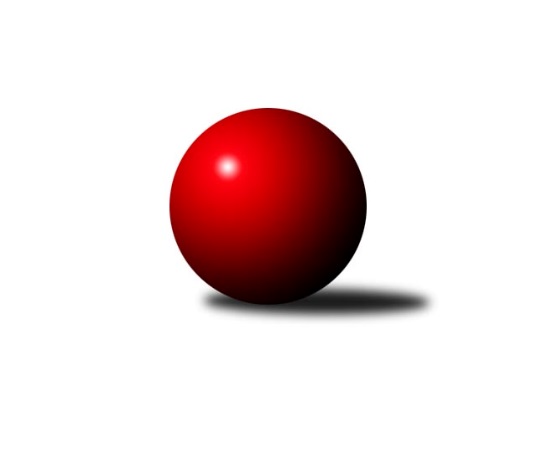 Č.16Ročník 2022/2023	11.6.2024 Sdružený Přebor Plzeňska 2022/2023Statistika 16. kolaTabulka družstev:		družstvo	záp	výh	rem	proh	skore	sety	průměr	body	plné	dorážka	chyby	1.	TJ Baník Stříbro B	14	12	0	2	79.0 : 33.0 	(211.5 : 124.5)	2887	24	2015	871	54.7	2.	TJ Přeštice A	16	10	2	4	82.0 : 46.0 	(220.5 : 163.5)	2738	22	1914	824	54.7	3.	SKK Rokycany D	15	10	1	4	75.0 : 45.0 	(210.5 : 149.5)	2793	21	1950	843	68.5	4.	CB Dobřany C	14	10	0	4	69.0 : 43.0 	(205.5 : 130.5)	2945	20	2040	905	58.9	5.	TJ Baník Stříbro C	15	10	0	5	78.0 : 42.0 	(214.0 : 146.0)	2817	20	1956	861	58.3	6.	TJ Sokol Plzeň V B	14	7	1	6	59.0 : 53.0 	(167.5 : 168.5)	2765	15	1949	816	66.6	7.	TJ Slavoj Plzeň D	13	7	0	6	53.0 : 51.0 	(127.5 : 184.5)	2786	14	1963	824	75.5	8.	TJ Dobřany C	15	5	0	10	50.0 : 70.0 	(162.5 : 197.5)	2736	10	1925	811	66.5	9.	TJ Sokol Plzeň V C	14	3	1	10	37.5 : 74.5 	(143.0 : 193.0)	2670	7	1901	769	86.4	10.	SK Škoda VS Plzeň C	14	2	1	11	31.5 : 80.5 	(135.0 : 201.0)	2671	5	1918	753	84.6	11.	TJ Slavoj Plzeň C	14	0	0	14	18.0 : 94.0 	(98.5 : 237.5)	2542	0	1817	725	103.1Tabulka doma:		družstvo	záp	výh	rem	proh	skore	sety	průměr	body	maximum	minimum	1.	TJ Baník Stříbro B	7	7	0	0	43.0 : 13.0 	(110.5 : 57.5)	3041	14	3180	2962	2.	TJ Přeštice A	8	7	0	1	50.0 : 14.0 	(124.5 : 67.5)	2488	14	2612	2376	3.	CB Dobřany C	6	6	0	0	36.0 : 12.0 	(99.0 : 45.0)	3186	12	3321	3121	4.	TJ Baník Stříbro C	7	6	0	1	43.5 : 12.5 	(111.0 : 57.0)	2985	12	3083	2843	5.	SKK Rokycany D	7	4	0	3	33.0 : 23.0 	(94.5 : 73.5)	3053	8	3164	2950	6.	TJ Slavoj Plzeň D	7	4	0	3	32.0 : 24.0 	(76.0 : 92.0)	2869	8	3023	2633	7.	TJ Sokol Plzeň V B	7	3	1	3	31.0 : 25.0 	(84.0 : 84.0)	2991	7	3051	2933	8.	TJ Dobřany C	8	3	0	5	29.0 : 35.0 	(89.5 : 102.5)	2369	6	2452	2284	9.	SK Škoda VS Plzeň C	8	2	1	5	24.5 : 39.5 	(81.0 : 111.0)	2780	5	2852	2713	10.	TJ Sokol Plzeň V C	7	1	1	5	19.5 : 36.5 	(71.0 : 97.0)	2793	3	2947	2613	11.	TJ Slavoj Plzeň C	7	0	0	7	10.0 : 46.0 	(51.0 : 117.0)	2647	0	2811	2528Tabulka venku:		družstvo	záp	výh	rem	proh	skore	sety	průměr	body	maximum	minimum	1.	SKK Rokycany D	8	6	1	1	42.0 : 22.0 	(116.0 : 76.0)	2750	13	3071	2411	2.	TJ Baník Stříbro B	7	5	0	2	36.0 : 20.0 	(101.0 : 67.0)	2861	10	3117	2473	3.	TJ Sokol Plzeň V B	7	4	0	3	28.0 : 28.0 	(83.5 : 84.5)	2780	8	3088	2392	4.	TJ Baník Stříbro C	8	4	0	4	34.5 : 29.5 	(103.0 : 89.0)	2818	8	3018	2390	5.	CB Dobřany C	8	4	0	4	33.0 : 31.0 	(106.5 : 85.5)	2905	8	3195	2403	6.	TJ Přeštice A	8	3	2	3	32.0 : 32.0 	(96.0 : 96.0)	2780	8	3015	2407	7.	TJ Slavoj Plzeň D	6	3	0	3	21.0 : 27.0 	(51.5 : 92.5)	2770	6	3077	2347	8.	TJ Dobřany C	7	2	0	5	21.0 : 35.0 	(73.0 : 95.0)	2797	4	3005	2433	9.	TJ Sokol Plzeň V C	7	2	0	5	18.0 : 38.0 	(72.0 : 96.0)	2649	4	3026	2162	10.	SK Škoda VS Plzeň C	6	0	0	6	7.0 : 41.0 	(54.0 : 90.0)	2644	0	2807	2317	11.	TJ Slavoj Plzeň C	7	0	0	7	8.0 : 48.0 	(47.5 : 120.5)	2532	0	2779	2126Tabulka podzimní části:		družstvo	záp	výh	rem	proh	skore	sety	průměr	body	doma	venku	1.	TJ Baník Stříbro B	10	8	0	2	55.0 : 25.0 	(151.0 : 89.0)	2808	16 	5 	0 	0 	3 	0 	2	2.	CB Dobřany C	10	8	0	2	52.0 : 28.0 	(154.5 : 85.5)	3047	16 	5 	0 	0 	3 	0 	2	3.	TJ Baník Stříbro C	10	7	0	3	53.0 : 27.0 	(137.5 : 102.5)	2882	14 	4 	0 	1 	3 	0 	2	4.	SKK Rokycany D	10	6	1	3	48.0 : 32.0 	(138.5 : 101.5)	2724	13 	3 	0 	2 	3 	1 	1	5.	TJ Přeštice A	10	5	2	3	48.0 : 32.0 	(136.0 : 104.0)	2743	12 	3 	0 	1 	2 	2 	2	6.	TJ Slavoj Plzeň D	10	6	0	4	41.0 : 39.0 	(97.5 : 142.5)	2740	12 	3 	0 	2 	3 	0 	2	7.	TJ Sokol Plzeň V B	10	5	1	4	42.0 : 38.0 	(116.0 : 124.0)	2837	11 	2 	1 	2 	3 	0 	2	8.	TJ Sokol Plzeň V C	10	3	1	6	32.5 : 47.5 	(108.5 : 131.5)	2649	7 	1 	1 	3 	2 	0 	3	9.	TJ Dobřany C	10	3	0	7	34.0 : 46.0 	(110.5 : 129.5)	2772	6 	1 	0 	5 	2 	0 	2	10.	SK Škoda VS Plzeň C	10	1	1	8	21.5 : 58.5 	(103.5 : 136.5)	2759	3 	1 	1 	3 	0 	0 	5	11.	TJ Slavoj Plzeň C	10	0	0	10	13.0 : 67.0 	(66.5 : 173.5)	2575	0 	0 	0 	5 	0 	0 	5Tabulka jarní části:		družstvo	záp	výh	rem	proh	skore	sety	průměr	body	doma	venku	1.	TJ Přeštice A	6	5	0	1	34.0 : 14.0 	(84.5 : 59.5)	2813	10 	4 	0 	0 	1 	0 	1 	2.	TJ Baník Stříbro B	4	4	0	0	24.0 : 8.0 	(60.5 : 35.5)	3063	8 	2 	0 	0 	2 	0 	0 	3.	SKK Rokycany D	5	4	0	1	27.0 : 13.0 	(72.0 : 48.0)	3037	8 	1 	0 	1 	3 	0 	0 	4.	TJ Baník Stříbro C	5	3	0	2	25.0 : 15.0 	(76.5 : 43.5)	2802	6 	2 	0 	0 	1 	0 	2 	5.	TJ Sokol Plzeň V B	4	2	0	2	17.0 : 15.0 	(51.5 : 44.5)	2743	4 	1 	0 	1 	1 	0 	1 	6.	CB Dobřany C	4	2	0	2	17.0 : 15.0 	(51.0 : 45.0)	2883	4 	1 	0 	0 	1 	0 	2 	7.	TJ Dobřany C	5	2	0	3	16.0 : 24.0 	(52.0 : 68.0)	2619	4 	2 	0 	0 	0 	0 	3 	8.	TJ Slavoj Plzeň D	3	1	0	2	12.0 : 12.0 	(30.0 : 42.0)	2954	2 	1 	0 	1 	0 	0 	1 	9.	SK Škoda VS Plzeň C	4	1	0	3	10.0 : 22.0 	(31.5 : 64.5)	2549	2 	1 	0 	2 	0 	0 	1 	10.	TJ Sokol Plzeň V C	4	0	0	4	5.0 : 27.0 	(34.5 : 61.5)	2803	0 	0 	0 	2 	0 	0 	2 	11.	TJ Slavoj Plzeň C	4	0	0	4	5.0 : 27.0 	(32.0 : 64.0)	2551	0 	0 	0 	2 	0 	0 	2 Zisk bodů pro družstvo:		jméno hráče	družstvo	body	zápasy	v %	dílčí body	sety	v %	1.	David Junek 	TJ Baník Stříbro C 	13	/	14	(93%)	48.5	/	56	(87%)	2.	Miroslav Šteffl 	TJ Přeštice A 	13	/	16	(81%)	42	/	64	(66%)	3.	Roman Janota 	TJ Přeštice A 	12	/	15	(80%)	41.5	/	60	(69%)	4.	Martin Krištof 	TJ Dobřany C 	11	/	13	(85%)	38.5	/	52	(74%)	5.	Vladimír Šraga 	TJ Baník Stříbro C 	11	/	14	(79%)	43	/	56	(77%)	6.	Stanislav Zoubek 	TJ Baník Stříbro B 	11	/	14	(79%)	41	/	56	(73%)	7.	Tomáš Havel 	SKK Rokycany D 	10	/	12	(83%)	38.5	/	48	(80%)	8.	Michal Duchek 	TJ Baník Stříbro B 	10	/	13	(77%)	36.5	/	52	(70%)	9.	Miroslav Hrad 	TJ Baník Stříbro C 	10	/	14	(71%)	34	/	56	(61%)	10.	Petr Bohuslav 	SKK Rokycany D 	10	/	14	(71%)	34	/	56	(61%)	11.	Martin Andrš 	TJ Baník Stříbro C 	10	/	14	(71%)	32.5	/	56	(58%)	12.	Jiří Vavřička 	SKK Rokycany D 	10	/	15	(67%)	42	/	60	(70%)	13.	Milan Kubát 	TJ Přeštice A 	10	/	15	(67%)	31	/	60	(52%)	14.	David Wohlmuth 	SKK Rokycany D 	9	/	10	(90%)	29	/	40	(73%)	15.	Václav Dubec 	TJ Baník Stříbro B 	9	/	11	(82%)	28	/	44	(64%)	16.	Patrik Kolář 	TJ Sokol Plzeň V B 	9	/	12	(75%)	34.5	/	48	(72%)	17.	Zuzana Záveská 	TJ Baník Stříbro B 	9	/	14	(64%)	34	/	56	(61%)	18.	Ondřej Musil 	CB Dobřany C 	8.5	/	10	(85%)	32	/	40	(80%)	19.	Milan Šimek 	CB Dobřany C 	8	/	10	(80%)	32	/	40	(80%)	20.	Karel Vavřička 	TJ Přeštice A 	8	/	10	(80%)	30.5	/	40	(76%)	21.	Jáchym Kaas 	TJ Slavoj Plzeň D 	8	/	10	(80%)	23	/	40	(58%)	22.	Jan Valdman 	TJ Sokol Plzeň V C 	8	/	12	(67%)	29	/	48	(60%)	23.	Josef Fišer 	CB Dobřany C 	8	/	13	(62%)	32	/	52	(62%)	24.	Petr Trdlička 	TJ Dobřany C 	8	/	14	(57%)	26.5	/	56	(47%)	25.	Karel Konvář 	TJ Sokol Plzeň V C 	7.5	/	14	(54%)	25.5	/	56	(46%)	26.	Martin Provazník 	CB Dobřany C 	7	/	7	(100%)	22.5	/	28	(80%)	27.	Jan Pešek 	TJ Slavoj Plzeň D 	7	/	10	(70%)	19.5	/	40	(49%)	28.	Michal Pilař 	SKK Rokycany D 	7	/	12	(58%)	28	/	48	(58%)	29.	Alexander Kalas 	TJ Slavoj Plzeň D 	7	/	13	(54%)	20.5	/	52	(39%)	30.	Jiří Karlík 	TJ Sokol Plzeň V C 	7	/	14	(50%)	33	/	56	(59%)	31.	Pavel Spisar 	TJ Baník Stříbro C 	7	/	15	(47%)	26	/	60	(43%)	32.	Jiří Hůrka 	TJ Baník Stříbro B 	6	/	7	(86%)	21.5	/	28	(77%)	33.	Josef Hora 	TJ Přeštice A 	6	/	12	(50%)	22	/	48	(46%)	34.	Karel Smrž 	TJ Baník Stříbro B 	6	/	13	(46%)	26	/	52	(50%)	35.	Jaromír Kotas 	TJ Slavoj Plzeň C 	6	/	14	(43%)	31	/	56	(55%)	36.	Zdeněk Weigl 	SK Škoda VS Plzeň C 	6	/	14	(43%)	29.5	/	56	(53%)	37.	Jiří Jelínek 	TJ Dobřany C 	6	/	14	(43%)	24.5	/	56	(44%)	38.	Libor Pelcman 	TJ Sokol Plzeň V B 	6	/	14	(43%)	22.5	/	56	(40%)	39.	Kamila Novotná 	CB Dobřany C 	5.5	/	9	(61%)	21	/	36	(58%)	40.	David Vincze 	TJ Slavoj Plzeň D 	5	/	6	(83%)	15.5	/	24	(65%)	41.	Jakub Kovářík 	TJ Slavoj Plzeň D 	5	/	7	(71%)	19.5	/	28	(70%)	42.	Lukáš Kiráľ 	SKK Rokycany D 	5	/	8	(63%)	20	/	32	(63%)	43.	Milan Gleissner 	TJ Dobřany C 	5	/	9	(56%)	15.5	/	36	(43%)	44.	Zdeňka Nová 	CB Dobřany C 	5	/	10	(50%)	26	/	40	(65%)	45.	Karel Ganaj 	TJ Sokol Plzeň V B 	5	/	10	(50%)	20.5	/	40	(51%)	46.	Jan Jirovský 	TJ Sokol Plzeň V B 	5	/	10	(50%)	19.5	/	40	(49%)	47.	Václav Pavlíček 	TJ Sokol Plzeň V B 	5	/	11	(45%)	15.5	/	44	(35%)	48.	Karel Jindra 	SK Škoda VS Plzeň C 	5	/	12	(42%)	20	/	48	(42%)	49.	Petr Beneš 	TJ Baník Stříbro C 	5	/	13	(38%)	20.5	/	52	(39%)	50.	Karel Majner 	SK Škoda VS Plzeň C 	4.5	/	8	(56%)	19	/	32	(59%)	51.	Pavel Kučera 	TJ Sokol Plzeň V C 	4	/	5	(80%)	16	/	20	(80%)	52.	Pavel Troch 	TJ Sokol Plzeň V B 	4	/	5	(80%)	14.5	/	20	(73%)	53.	Jaroslav Zavadil 	TJ Přeštice A 	4	/	9	(44%)	20.5	/	36	(57%)	54.	František Vaněček 	TJ Sokol Plzeň V B 	4	/	9	(44%)	18.5	/	36	(51%)	55.	Josef Michal 	TJ Přeštice A 	4	/	9	(44%)	18	/	36	(50%)	56.	Jan Kraus 	TJ Slavoj Plzeň C 	4	/	12	(33%)	18.5	/	48	(39%)	57.	Petr Sloup 	TJ Dobřany C 	4	/	15	(27%)	20.5	/	60	(34%)	58.	Zbyněk Hirschl 	TJ Přeštice A 	3	/	3	(100%)	7	/	12	(58%)	59.	Libor Vít 	TJ Sokol Plzeň V B 	3	/	4	(75%)	10.5	/	16	(66%)	60.	Jan Vlach 	TJ Baník Stříbro B 	3	/	5	(60%)	14	/	20	(70%)	61.	Václav Štych 	TJ Dobřany C 	3	/	9	(33%)	16	/	36	(44%)	62.	Jan Mertl 	TJ Dobřany C 	3	/	10	(30%)	16	/	40	(40%)	63.	Petr Zíka 	SK Škoda VS Plzeň C 	3	/	12	(25%)	15.5	/	48	(32%)	64.	Vendula Blechová 	CB Dobřany C 	3	/	13	(23%)	21	/	52	(40%)	65.	Václava Flaišhanzová 	SK Škoda VS Plzeň C 	3	/	13	(23%)	18	/	52	(35%)	66.	Jaroslav Martínek 	SK Škoda VS Plzeň C 	2	/	3	(67%)	7	/	12	(58%)	67.	Tadeáš Vambera 	TJ Slavoj Plzeň D 	2	/	3	(67%)	5	/	12	(42%)	68.	Veronika Kožíšková 	CB Dobřany C 	2	/	4	(50%)	10	/	16	(63%)	69.	Hana Spisarová 	TJ Baník Stříbro C 	2	/	4	(50%)	8	/	16	(50%)	70.	Hana Hofreitrová 	TJ Slavoj Plzeň C 	2	/	8	(25%)	11	/	32	(34%)	71.	Natálie Bajerová 	TJ Slavoj Plzeň D 	2	/	8	(25%)	6	/	32	(19%)	72.	Kryštof Majner 	SK Škoda VS Plzeň C 	2	/	9	(22%)	13	/	36	(36%)	73.	Josef Tětek 	TJ Sokol Plzeň V B 	2	/	9	(22%)	11.5	/	36	(32%)	74.	Václav Bečvářík 	TJ Sokol Plzeň V C 	2	/	11	(18%)	14	/	44	(32%)	75.	Oldřich Lohr 	TJ Sokol Plzeň V C 	2	/	13	(15%)	12.5	/	52	(24%)	76.	Karel Mašek 	TJ Slavoj Plzeň C 	1	/	1	(100%)	4	/	4	(100%)	77.	Pavel Šulc 	CB Dobřany C 	1	/	2	(50%)	3	/	8	(38%)	78.	Matyáš Luhan 	TJ Slavoj Plzeň D 	1	/	2	(50%)	2	/	8	(25%)	79.	Luboš Louda 	TJ Přeštice A 	1	/	3	(33%)	4	/	12	(33%)	80.	Filip Rataj 	TJ Slavoj Plzeň D 	1	/	4	(25%)	6.5	/	16	(41%)	81.	Zdeněk Eichler 	CB Dobřany C 	1	/	4	(25%)	5	/	16	(31%)	82.	Zdeněk Jeremiáš 	TJ Slavoj Plzeň C 	1	/	4	(25%)	3.5	/	16	(22%)	83.	Milan Vlček 	TJ Baník Stříbro B 	1	/	7	(14%)	10.5	/	28	(38%)	84.	Andrea Pytlíková 	SKK Rokycany D 	1	/	7	(14%)	5	/	28	(18%)	85.	Dalibor Henrich 	TJ Slavoj Plzeň C 	1	/	7	(14%)	4	/	28	(14%)	86.	Veronika Nováková 	TJ Slavoj Plzeň C 	1	/	9	(11%)	7	/	36	(19%)	87.	Radek Pěnička 	TJ Sokol Plzeň V C 	1	/	10	(10%)	10	/	40	(25%)	88.	Rudolf Březina 	TJ Slavoj Plzeň D 	1	/	13	(8%)	10	/	52	(19%)	89.	Jaroslav Honsa 	TJ Slavoj Plzeň C 	1	/	13	(8%)	8	/	52	(15%)	90.	Josef Kotlín 	SK Škoda VS Plzeň C 	0	/	1	(0%)	1	/	4	(25%)	91.	Miroslav Čepický 	TJ Přeštice A 	0	/	1	(0%)	1	/	4	(25%)	92.	Josef Duchek 	TJ Přeštice A 	0	/	1	(0%)	0	/	4	(0%)	93.	Marcela Hessová 	CB Dobřany C 	0	/	1	(0%)	0	/	4	(0%)	94.	Jaroslav Solový 	TJ Baník Stříbro C 	0	/	2	(0%)	1.5	/	8	(19%)	95.	Václav Reithmaier 	TJ Slavoj Plzeň C 	0	/	2	(0%)	1	/	8	(13%)	96.	Andrea Martínková 	TJ Dobřany C 	0	/	3	(0%)	4	/	12	(33%)	97.	Roman Matys 	TJ Dobřany C 	0	/	3	(0%)	1	/	12	(8%)	98.	Jiří Diviš 	TJ Sokol Plzeň V C 	0	/	4	(0%)	3	/	16	(19%)	99.	Alena Nekulová 	SKK Rokycany D 	0	/	6	(0%)	5	/	24	(21%)	100.	Iva Černá 	TJ Slavoj Plzeň C 	0	/	7	(0%)	4	/	28	(14%)	101.	Jiří Hebr 	SK Škoda VS Plzeň C 	0	/	10	(0%)	9	/	40	(23%)Průměry na kuželnách:		kuželna	průměr	plné	dorážka	chyby	výkon na hráče	1.	CB Dobřany, 1-4	3070	2140	930	65.1	(511.8)	2.	SKK Rokycany, 1-4	3009	2100	909	72.0	(501.7)	3.	Sokol Plzeň V, 1-4	2911	2041	870	73.5	(485.3)	4.	Stříbro, 1-4	2910	2021	889	66.3	(485.1)	5.	TJ Slavoj Plzeň, 1-4	2819	1996	823	80.5	(469.9)	6.	SK Škoda VS Plzeň, 1-4	2787	1966	820	79.0	(464.5)	7.	TJ Přeštice, 1-2	2420	1719	700	61.8	(403.4)	8.	TJ Dobřany, 1-2	2386	1684	702	57.2	(397.8)Nejlepší výkony na kuželnách:CB Dobřany, 1-4CB Dobřany C	3321	9. kolo	Martin Provazník 	CB Dobřany C	608	9. koloCB Dobřany C	3186	1. kolo	Jan Pešek 	TJ Slavoj Plzeň D	586	13. koloCB Dobřany C	3174	13. kolo	Milan Šimek 	CB Dobřany C	582	3. koloCB Dobřany C	3160	5. kolo	Milan Šimek 	CB Dobřany C	579	1. koloCB Dobřany C	3154	3. kolo	Ondřej Musil 	CB Dobřany C	575	5. koloCB Dobřany C	3121	7. kolo	Zdeňka Nová 	CB Dobřany C	575	9. koloCB Dobřany C	3084	15. kolo	Martin Provazník 	CB Dobřany C	565	3. koloTJ Baník Stříbro B	3057	3. kolo	Karel Vavřička 	TJ Přeštice A	565	9. koloTJ Sokol Plzeň V C	3026	1. kolo	Karel Konvář 	TJ Sokol Plzeň V C	556	1. koloTJ Přeštice A	3015	9. kolo	Jáchym Kaas 	TJ Slavoj Plzeň D	554	13. koloSKK Rokycany, 1-4CB Dobřany C	3195	10. kolo	Tomáš Havel 	SKK Rokycany D	575	15. koloSKK Rokycany D	3164	1. kolo	Martin Provazník 	CB Dobřany C	573	10. koloSKK Rokycany D	3149	15. kolo	Tomáš Havel 	SKK Rokycany D	570	3. koloTJ Baník Stříbro B	3117	13. kolo	Lukáš Kiráľ 	SKK Rokycany D	564	3. koloSKK Rokycany D	3080	3. kolo	Jiří Vavřička 	SKK Rokycany D	562	15. koloTJ Baník Stříbro C	3016	7. kolo	Michal Pilař 	SKK Rokycany D	557	1. koloSKK Rokycany D	3014	5. kolo	Zdeněk Weigl 	SK Škoda VS Plzeň C	556	3. koloSKK Rokycany D	3012	13. kolo	Ondřej Musil 	CB Dobřany C	556	10. koloTJ Dobřany C	3005	15. kolo	Michal Duchek 	TJ Baník Stříbro B	552	13. koloSKK Rokycany D	3000	7. kolo	Stanislav Zoubek 	TJ Baník Stříbro B	548	13. koloSokol Plzeň V, 1-4CB Dobřany C	3158	6. kolo	Libor Pelcman 	TJ Sokol Plzeň V B	575	16. koloTJ Sokol Plzeň V B	3088	7. kolo	Ondřej Musil 	CB Dobřany C	574	6. koloTJ Slavoj Plzeň D	3077	8. kolo	Martin Provazník 	CB Dobřany C	574	12. koloSKK Rokycany D	3071	16. kolo	David Junek 	TJ Baník Stříbro C	572	9. koloTJ Baník Stříbro B	3067	15. kolo	David Junek 	TJ Baník Stříbro C	571	14. koloTJ Sokol Plzeň V B	3051	2. kolo	Patrik Kolář 	TJ Sokol Plzeň V B	557	4. koloTJ Sokol Plzeň V B	3022	8. kolo	Jáchym Kaas 	TJ Slavoj Plzeň D	555	3. koloTJ Baník Stříbro C	3018	9. kolo	Patrik Kolář 	TJ Sokol Plzeň V B	552	7. koloTJ Sokol Plzeň V B	3011	14. kolo	Patrik Kolář 	TJ Sokol Plzeň V B	550	8. koloTJ Sokol Plzeň V B	2998	6. kolo	Jáchym Kaas 	TJ Slavoj Plzeň D	550	8. koloStříbro, 1-4TJ Baník Stříbro B	3180	11. kolo	Michal Duchek 	TJ Baník Stříbro B	588	11. koloTJ Baník Stříbro B	3094	7. kolo	David Junek 	TJ Baník Stříbro C	571	13. koloTJ Baník Stříbro C	3083	10. kolo	Vladimír Šraga 	TJ Baník Stříbro C	564	3. koloTJ Baník Stříbro C	3053	6. kolo	Vladimír Šraga 	TJ Baník Stříbro C	564	1. koloTJ Baník Stříbro B	3041	9. kolo	Stanislav Zoubek 	TJ Baník Stříbro B	560	7. koloTJ Baník Stříbro C	3031	8. kolo	David Junek 	TJ Baník Stříbro C	560	8. koloTJ Baník Stříbro B	3007	12. kolo	David Junek 	TJ Baník Stříbro C	554	10. koloTJ Baník Stříbro B	3002	14. kolo	Zuzana Záveská 	TJ Baník Stříbro B	550	11. koloTJ Sokol Plzeň V B	3001	9. kolo	Jan Vlach 	TJ Baník Stříbro B	549	9. koloTJ Baník Stříbro B	3001	4. kolo	Jiří Vavřička 	SKK Rokycany D	548	2. koloTJ Slavoj Plzeň, 1-4SKK Rokycany D	3070	12. kolo	David Junek 	TJ Baník Stříbro C	574	4. koloTJ Slavoj Plzeň D	3023	7. kolo	Jakub Kovářík 	TJ Slavoj Plzeň D	571	7. koloTJ Přeštice A	3012	16. kolo	Tomáš Havel 	SKK Rokycany D	560	12. koloTJ Slavoj Plzeň D	2975	14. kolo	David Vincze 	TJ Slavoj Plzeň D	548	2. koloTJ Dobřany C	2972	7. kolo	Alexander Kalas 	TJ Slavoj Plzeň D	545	14. koloTJ Přeštice A	2962	11. kolo	Martin Krištof 	TJ Dobřany C	543	7. koloTJ Slavoj Plzeň D	2955	2. kolo	Josef Fišer 	CB Dobřany C	542	2. koloTJ Baník Stříbro C	2936	4. kolo	Alexander Kalas 	TJ Slavoj Plzeň D	542	12. koloTJ Baník Stříbro B	2935	10. kolo	Miroslav Šteffl 	TJ Přeštice A	539	16. koloTJ Baník Stříbro B	2929	5. kolo	Jan Pešek 	TJ Slavoj Plzeň D	538	14. koloSK Škoda VS Plzeň, 1-4TJ Baník Stříbro C	2991	12. kolo	David Junek 	TJ Baník Stříbro C	547	12. koloSKK Rokycany D	2928	14. kolo	Milan Šimek 	CB Dobřany C	538	4. koloCB Dobřany C	2918	4. kolo	Martin Krištof 	TJ Dobřany C	536	9. koloTJ Dobřany C	2868	9. kolo	Jakub Kovářík 	TJ Slavoj Plzeň D	531	6. koloSK Škoda VS Plzeň C	2852	11. kolo	David Wohlmuth 	SKK Rokycany D	527	14. koloSK Škoda VS Plzeň C	2846	16. kolo	Petr Trdlička 	TJ Dobřany C	526	9. koloTJ Slavoj Plzeň D	2823	6. kolo	Jan Valdman 	TJ Sokol Plzeň V C	525	16. koloSK Škoda VS Plzeň C	2816	6. kolo	Miroslav Šteffl 	TJ Přeštice A	522	2. koloSK Škoda VS Plzeň C	2781	9. kolo	Jáchym Kaas 	TJ Slavoj Plzeň D	521	6. koloTJ Sokol Plzeň V C	2761	16. kolo	Tomáš Havel 	SKK Rokycany D	520	14. koloTJ Přeštice, 1-2TJ Přeštice A	2612	5. kolo	Zuzana Záveská 	TJ Baník Stříbro B	476	1. koloTJ Přeštice A	2539	1. kolo	Milan Kubát 	TJ Přeštice A	468	5. koloSKK Rokycany D	2530	8. kolo	Jiří Vavřička 	SKK Rokycany D	463	8. koloTJ Přeštice A	2529	8. kolo	Karel Vavřička 	TJ Přeštice A	460	10. koloTJ Přeštice A	2505	10. kolo	Jaroslav Zavadil 	TJ Přeštice A	454	5. koloTJ Přeštice A	2489	14. kolo	Miroslav Šteffl 	TJ Přeštice A	444	1. koloTJ Baník Stříbro B	2473	1. kolo	Karel Vavřička 	TJ Přeštice A	442	14. koloTJ Dobřany C	2433	14. kolo	Roman Janota 	TJ Přeštice A	440	8. koloTJ Přeštice A	2399	15. kolo	Roman Janota 	TJ Přeštice A	437	10. koloTJ Sokol Plzeň V B	2392	15. kolo	Roman Janota 	TJ Přeštice A	436	1. koloTJ Dobřany, 1-2TJ Baník Stříbro B	2521	8. kolo	David Junek 	TJ Baník Stříbro C	476	2. koloTJ Dobřany C	2452	12. kolo	Jiří Jelínek 	TJ Dobřany C	463	12. koloTJ Dobřany C	2448	2. kolo	Milan Šimek 	CB Dobřany C	457	16. koloTJ Baník Stříbro C	2428	2. kolo	Martin Krištof 	TJ Dobřany C	453	8. koloTJ Sokol Plzeň V B	2421	11. kolo	Milan Gleissner 	TJ Dobřany C	450	4. koloTJ Dobřany C	2411	16. kolo	Martin Krištof 	TJ Dobřany C	444	6. koloSKK Rokycany D	2411	4. kolo	Patrik Kolář 	TJ Sokol Plzeň V B	444	11. koloTJ Přeštice A	2407	3. kolo	Jiří Vavřička 	SKK Rokycany D	443	4. koloCB Dobřany C	2403	16. kolo	Milan Kubát 	TJ Přeštice A	441	3. koloTJ Dobřany C	2380	11. kolo	Martin Krištof 	TJ Dobřany C	440	11. koloČetnost výsledků:	8.0 : 0.0	5x	7.0 : 1.0	17x	6.5 : 1.5	1x	6.0 : 2.0	16x	5.0 : 3.0	5x	4.0 : 4.0	3x	3.0 : 5.0	6x	2.5 : 5.5	1x	2.0 : 6.0	16x	1.0 : 7.0	8x	0.5 : 7.5	1x	0.0 : 8.0	1x